A figura 1 representa alguns acidentes geográficos num mapa mudo de Portugal.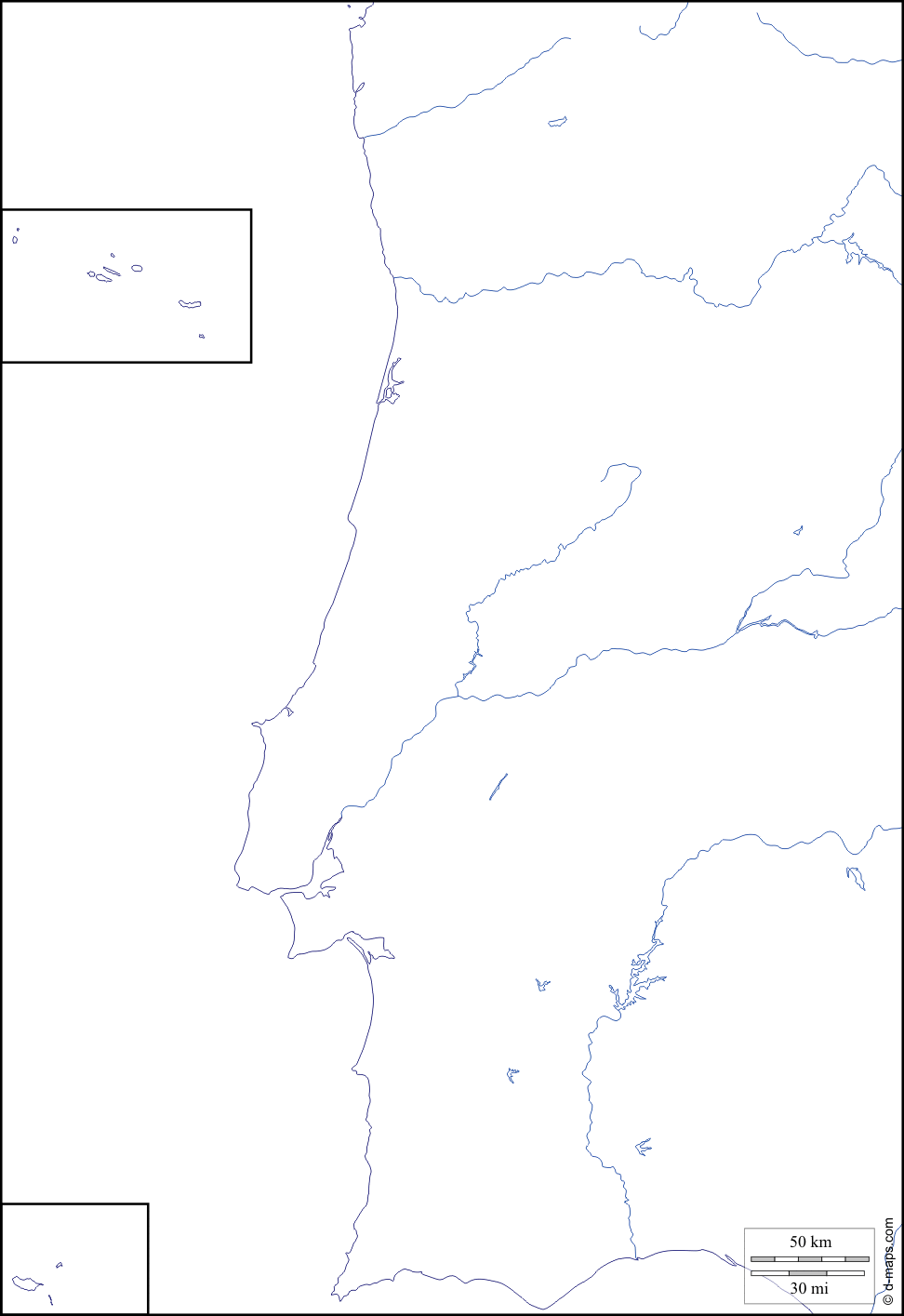 1.  No mapa da figura 1, trace a fronteira Norte e Este do Território de Portugal Continental.2. Identifique os rios 1 ____________________ 2_____________________3_____________________ 4__________________________________ 5 _________________________________3. Dos rios representados na figura 1, Nomeie os que são rios internacionais. ____________________ ____________________________________________________________________________________ 4. Diga o nome dos rios onde se encontram os acidentes geográficos : Portas de Rodão, rio_________ e Pulo do lobo, rio  _________________________________.5 . Identifique as massas de água com as letras A______________________ B____________________ e os acidentes do litoral representados com as letras H_____________________________________ e T_________________________________________________________________________________ .6. No mapa, identifique com a letra M a ilha de S. Miguel no arquipélago dos Açores e com C a ilha do Corvo.7. Nomeie as ilhas da Região Autónoma dos Açores, de acordo com o seguinte critério: Grupo Oriental ________________________________________________ , Grupo Central ______________________ ___________________________________________________________________________________ e Grupo Ocidental ____________________________________________________________________  8. Diga o nome da Região Autónoma identificada pela letra X __________________________________ 9. Marque com um ponto a localização, e escreva o nome no mapa das seguintes cidades: Viana do Castelo, Porto, Lisboa, Faro, Portimão, Setúbal, Beja, Castelo Branco, Agualva-Cacém, Funchal, Aveiro e Guarda. 9.1. Das cidades nomeadas anteriormente, escreva o nome das que não são capitais de Distrito.              ___________________________________________________________________________________10. Represente com esta forma  e identifique as seguintes serras: Peneda-Gerês, Estrela, Sintra, Arrábida, Monchique e Candeeiros.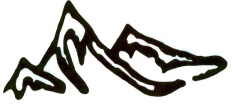 11. Das serras nomeadas anteriormente identifique a(s) que são Parque Natural __________________  ___________________________________________________________________________________ e (as)que são Parque Nacional. ________________________________________________________12. Determine a escala numérica do mapa, sabendo que o segmento de reta que a representa mede 1,5cm. ____________________________________________________________________________13. Tendo em conta a figura 2, ao lado. Nomeie as NUT’S de nível 2 de Portugal Continental. 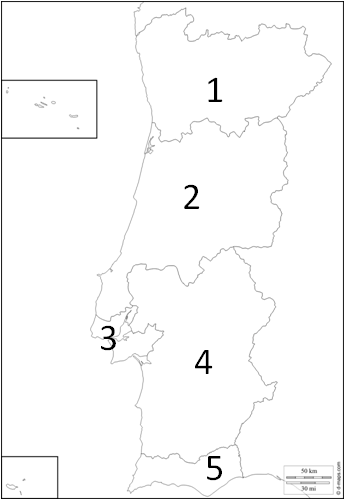 1 ______________________________________  2  _____________________________________3 ______________________________________4 ______________________________________5 ______________________________________ 14. Escreva o nome das NUT’S de nível III que fazem parte da NUT II representada pelo número 3._____________________________________ .15. Identifique as paisagens representadas nas imagens que se seguem, tendo em conta a sua localização: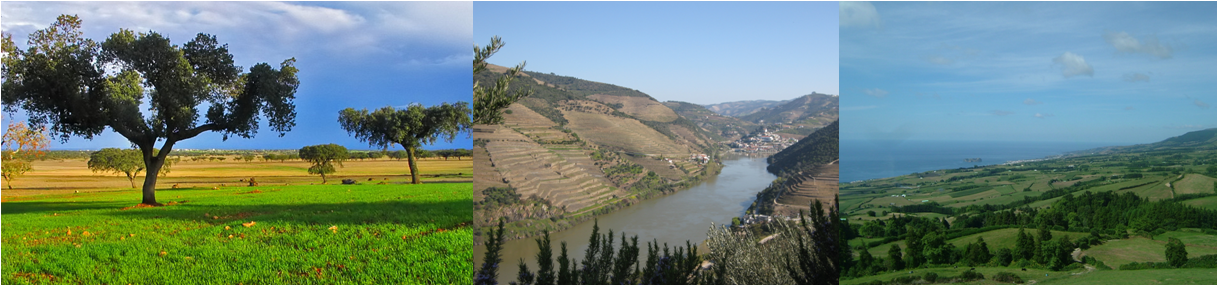 Paisagem A _____________________ Paisagem B_________________ Paisagem C ________________    16. Descreva as paisagens tendo em conta o tipo de atividade económica ligada à agricultura/pecuária que aí se pratica. A___________________________________________________________________ B__________________________________________________________________________________ C__________________________________________________________________________________